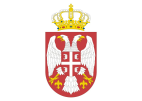              Republika Srbija       DOMA ZDRAVLJA MEDVEDJA              Broj:__________08.08.2022. . god.              M e d v e d j aНа основу члана 27. Закона о јавним набавкама (''Сл. гласник РС'' бр. 91/2019) директор Дома здравља Медвеђа  доносиО Д Л У К Уо образовању комисије за набавку уаслуге сервисирања ,одржавања, контроле рада уређаја,замена неисправних делова система за пречишћавање воде за пиће у амбуланти Лецепотребе ДЗ Медвеђа, ЈНМВ У с 6/3-2022  у саставу:       Подаци о јавној набавци:Оквирни датуми у којима ће спроводити појединачне фазе поступка јавне набавке:
                                                                                                                                                др Драган Анђелковић ДОМ ЗДРАВЉА МЕДВЕЂАНиколе Тесле бр. 4.Матични број: 17682547Текући рачун: 840-768661-29ПИБ: 104969497  дел бр 232/4       дел број 232/3На основу члана 27 став 1. , тачка 1) Закона о јавним набавкама („Службени гласник РС“ број 91/2019) и одредби правилника о ближем уређивању поступка набавке унутар наручиоца, у п у ћ у ј еПОЗИВ ЗА ПОДНОШЕЊЕ ПОНУДА ЗА  ЈНМВ   У с 6/3-2022 сервисирања ,одржавања, контроле рада уређаја,замена неисправних делова система за пречишћавање воде за пиће у амбуланти ЛецеНАЗИВ, АДРЕСА И ИНТЕРНЕТ СТРАНИЦА:Дом Здравља МедвеђаНиколе Тесле 4 www.dzmedvedja.comВРСТА НАРУЧИОЦА: Здравствена установаВРСТА ПОСТУПКА: набавка на коју се закон не примењује- набавка услуга сервисирања ,одржавања, контроле рада уређаја,замена неисправних делова система за пречишћавање воде за пиће у амбуланти ЛецеБрој јавне набавке: ЈНМВ Ус 6/3-022, набавка услуге Процењена вредност набавке 10..000 дин.. без ПДВ-еом.Предмет  јавне набавке је набавка услуга Право на учешће у поступку имају сва заинтересована физичка и правна лица  која испуњавају услове из чл. 114-124.  Закона о јавним набавкама. Услови и начин за доказивање испуњености услова одређен је законом о јавним набавкама мале вредности..Понуда се може доставити наручиоцу електронском путем, поштом или лично у канцеларији  33, по објављивању позива на сајту ДЗ Медвеђа и слањем понуда евентуалним понуђачима .Рок за доставу понуда 17.08.2022. до 12,00 часова.Отварање понуда 17.08.2022 . у 12,30 часова                                                                              За Дом здравља Медвеђа                                                                                                                            директор др Драган Aнђелкoвић ДОМ ЗДРАВЉА МЕДВЕЂАДел. бр _________ 17.08.022. у 12,30 часова  ЗАПИСНИК О ОТВАРАЊУ ПОНУДА ЗА ЈНМВ УС 6/3/2022 сервисирања ,одржавања, контроле рада уређаја,замена неисправних делова система за пречишћавање воде за пиће у амбуланти ЛецеТрочлана комисија у саставу Мaрина Перишић-председник,Снежана Бутуровић   члан и О.Ранчић-члан су проступили отварању понуда а за набавку услуге сервисирања ,одржавања, контроле рада уређаја,замена неисправних делова система за пречишћавање воде за пиће у амбуланти ЛецеКомисија констатује да је  до 17.08.2022 до 12 часова стигла _______________ понуда .Понуда  је стигла електонским путем.мејлом и иста  је  заведена и то:_______________________________________________________Понуђач је  доставио  сву тражену документацију.Понуда понуђача се сматра  валидним јерје  стигла на време и садржи све неопходне елементе.Понуђач Након разматрања понуде констатује се следеће:Први и једини  понуђач је дао укупну цену __________________________Како је једини услов био нај нижа понуђена цена а процењена вредност је била 10.000 дин то произилази да ДЗ Медвеђа треба са јединим  понуђачем да склопи Уговор о услугама осигурања.Комисија  констатује да је овим окончан поступак отварања и оцене понуда за набавку услуга  ЈНМВ УС 6/3-022 услуге сервисиорања, одржавања, кобнтроле рада уређаја и замена делова система за пречишћавање воде за пиће у амб. Леце  (набавка на коју се Закон не примењује)Комисија је завршила са радом у __________________ минута.Марина Перишић-председник _______________________ Снежана Бутуровић  члан _______________________________ Оливера С.Ранчић члан ______________________________ 1.Марина Перишићпредседник Комисије2.Снежана Бутуровићчлан комисије3.Оливера С. Ранчићчлан КомисијеПредмет јавне набавкенабавка Врста поступка јавне набавкенабавка услуге одржсистема за пречишћавање водеНазив и ознака из општег речника набавкиПроцењена вредност јавне набавке (без ПДВ)10..000  динара Објављивање конкурсне документацијеОбавештење о покретању поступка јавне набавке мале вредности  у року од 2 дана од доношења одлукеНачин објављивањаОбавештење о покретању поступка и потребна документација биће послати евентуалним понуђачима у року од 2 данаРок за подношење понудаРок за подношење понуда је до 17.08.022      године до 12 часова. Отварање понудаОтварање понуда биће  17.08.022.    године у 12,30 часоваРок за доношење одлуке о додели уговораОдлука о додели уговора биће донета најкасније у року од 2 дана од дана окончања поступка Рок за закључење уговораУговор ће бити закључен по истеку законских рокова.           директор ________________________